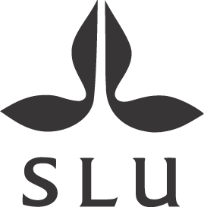 Institutionen för mark och miljö		2021-10-13Box 7014750 07 UppsalaPreliminärt schema för Mv0220, Marken som växtplats och markbyggnad, 15 hp, ht 2021Engelsk titel: Soil as plant habitat and soil constructionLärare med övergripande kursansvar:Administrativ kursledare: Kristin Piikki, Institutionen för mark och miljö (Kristin.Piikki@slu.se )Kursansvarig och examinator: Karin Blombäck, Institutionen för mark och miljö (Karin.Blomback@slu.se)Alla lärare:Symboler i tredje och fjärde kolumnen:E = Exkursion. OBS! Kläder efter väderlekF = FöreläsningarQ = Quiz = mindre deltentamen som inkluderas i betygsbedömningen. Se ytterligare information i CanvasT = TentamenÖ = Övning* = Obligatoriskt momentÖvriga förkortningar:mbö = övning i markbiologimfö = övning i markfysik (siffran anger nr i övningskompendiet)mkö = övning i markkemi (siffran anger nr i övningskompendiet)Kurssekretariat vid Inst. för mark och miljö:Kurssekretariatet ligger i markplanet vid huvudentrén i MVM-huset. Kontaktuppgift: mark-kurssekretariat@slu.se. Obs! För alla tentamenstillfällen inklusive quiztillfällen vid institutionen för mark och miljö gäller att du måste anmäla att du vill tentera senast 10 dagar i förväg via Mina studier i Studentwebben. Detta gäller inte för tentamen i jordartsbedömning.Kursen motsvarar heltidsstudier. I schemat hittar ni tider föreläsningar, övningar, exkursioner, quizar och tentamen. Schemafri tid är avsedd för egenstudier såsom inläsning av litteraturen, rapportskrivning och repetition.AF = Anders Folkesson, Movium, SLU KM = Kristina Mårtensson, MoMBE = Björn Embrén, SOLKP = Kristin Piikki, MoMBS = Bo Stenberg, MoMLN = Lisbet Norberg, MoMCS = Carin Sjöstedt, MoMMS = Magnus Simonsson, MoMEB = Emma Butler, SOL SB = Sabina Braun, MoMJE = Jan Eriksson, MoMÖS = Örjan Stål, SOLKB = Karin Blombäck, MoMLokaler:FramtFöreläsningssal Framtiden, MVM-husetSal J, K, L, N och O1Föreläsningssal, UndervisningshusetSal X och WFöreläsningssal, Ulls hus D-blocketFG och JE Övningssalar, MVM-husetDat 1, Dat 3Datorsal, MVM-husetDatumTid LokalMoment/InnehållGruppLärareSeptemberSeptemberMå 13/90830-16Ö*Exkursion. Jordavlagringarna i landskapet och markprofiler. VipängenJE, KBNovemberNovemberPeriodstid 2/11 – 16/1Vecka 44Ti 2/11815 -10FIntroduktion till kursen KP, KB, JE1015-1200FGeologi – jordskorpan, inlandsisen, bildning av glaciala jordavlagringarJEOn 3/11815-1000FGeologi – Landhöjning, bildning av postglaciala jordavlagringar inklusive torvJE 1015-1200FGrundläggande hydrologi – Vattnets kretslopp, vattenbalans, vattnets rörelse i landskapet KBTo 4/111015-1200FGrundläggande hydrologi – Mark och grundvatten, påverkan av markanvändningKB1315-16FGÖ*Mineral och bergarter, inklusive testGr 1MSVecka 45Må 8/110815-1230FramtÖ*Vad har skapat mitt landskap? Gr AKB, JE, EB0815-10Datasal MVMÖVad har skapat mitt landskap?Gr A0915-12FGÖ*Mineral och bergarter, inklusive testGr 3MS1330-17FramtÖ*Vad har skapat mitt landskap? Gr BKB, JE, EB1330-15Datasal MVMÖVad har skapat mitt landskap?Gr B1315-16FGÖ*Mineral och bergarter, inklusive testGr 2MS1315-17JEÖJordartsbedömningGr 1LNTi 9/110815-12JE, FGÖJordartsbedömningGr 3LN0815-12Ö*Vad har skapat mitt landskap? Gr 1, 2JE, KB1315-17JE, FGÖJordartsbedömningGr 2LN1315-17Ö*Vad har skapat mitt landskap? Gr 1, 3JE, KBOn 10/110815-17E*Exkursion – geologi och hydrologiJE, KBTo 11/11815-1200Ö*Vad har skapat mitt landskap? Gr 2, 3JE, KB1315-15FOlika typjordarter och deras egenskaper JE Fr 12/111015-12zoomÖ*Vad har skapat mitt landskap? Förberedelse för presentation och presentationerKPFG, JETDatumTid LokalMoment/InnehållGruppLärareVecka 46Må 15/11815-845FramtFIntro till markdelenKB900-1000FramtFMarkens uppbyggnadKB1115-1200FG, JEÖVolymsrelationer i jord (mfö1)Ti 16/11815-900FG, JETTentamen – Jordartsbedömning, se separat schema på Canvas för exakta tiderLN915-1200FVattnet i marken, vattnets bindning (inkl. sandblocket som exempel)KB1315-1500FOlika förutsättningar för växtbäddar, olika växtbäddarÖS1515-16FG, JETTentamen – Jordartsbedömning, se separat schema på Canvas för exakta tiderLNOn 17/110815-1200FMarkens porsystem och vatten (mfö 3)KBTo 18/111000-13 E*Exkursion – Urbana växtbäddar. ÖS, KBFr 19/11815-12FG, JEÖMarkens porsystem och vatten, forts (mfö 3)KB, ?1315-17FG, JEÖMarkens porsystem och vatten, forts (mfö 3)KBVecka 47Må 22/11815-1000FVattnets rörelse i jord I, omättat flöde och kapillär stigning KB1015-12FG, JEÖÖvning – markens porsystem och vatten enligt AMA KB13-16zoomNordisk Ling-dagTi 23/111015-1200FVattnets rörelse i jord II, mättat flöde och dräneringKB1315-15FG, JEÖDräneringsjämvikter och kapillär stigning - demonstrationKBTo 25/111315-15ZoomFrågestund - markens uppbyggnad, markens porsystem och vatten, vattnets rörelse och dräneringKBFr 26/11800-10 TQuiz – Markfysik (Markens uppbyggnad, markens porsystem och vatten, vattnets rörelse och dränering)KBVecka 48Må 29/111015-1200FMarkkemins grunder, mineral och vittring CSTi 30/110815-1230FG, JEÖ*Kornstorlekskurvor, textur, organiskt material och pH (mkö5, mkö6 och mkö10)Gr 2CS1315-17FG, JEÖ*Kornstorlekskurvor, textur, organiskt material och pH (mkö5, mkö6 och mkö10)Gr 1CSOn 1/121015-1200FLermineral, markpartiklarnas laddning, bindning av näringsämnen CSTo 2/121015-1200FMarkkemi CSFr 3/121315-15FVäxtnäringsämnen (förinspelad)SDDatumTid LokalMoment/InnehållGruppLärareVecka 49Må 6/121015-1200FMarkens pH, försurning CSTi 7/12915-120017 persÖ*Utbytbara katjoner, katjonbyteskapacitet, aciditet och kalkbehov. Datatolkning och diskussion (mkö 11)Gr 2CS1315-160017 persÖ*Utbytbara katjoner, katjonbyteskapacitet, aciditet och kalkbehov. Datatolkning och diskussion (mkö 11)Gr 1CSTo 9/121015-12ZoomFrågestund markkemiCSFr 10/120800-930TQuiz – markkemiCS1015-1200FMarkens organiska material och nedbrytningsprocesserBSVecka 50Må 13/120815-1230ÖKolflöden i mark-växtsystemet (mbö1)BSTi 14/12915 - 1200FBiologiska kvävetransformationer i markenBSOn 15/12 815-1200ÖOmsättning av organiskt material, virtuell laboration (mbö2)BSTo 16/120815-10FOmsättning organiskt material, avslutande diskussion (mbö3)BSFr 17/121015-1200zoomFrågestund markbiologiBSVecka 51Må 20/120800-930TQuiz – Markbiologi (Markens organiska material och dess omsättning)BS1015-1200FVäxtbäddar – hur tänker man?KBTi 21/121015-1200FVad säger AMA och RA och hur använda informationen?ÖS1315-17FG, JEÖÖvningar – planera växtbäddarKB, JEOn 22/121015-1200FAnlägga växtbäddar i praktiken och vad kan gå fel. Nya anläggningsmaterial.ÖS1315-17FG, JEÖÖvningar – planera växtbäddarKBVecka 51 – vecka 1, 2022Vecka 51 – vecka 1, 2022Vecka 51 – vecka 1, 202223/12 – 6/123/12 – 6/1Jullov och inläsningstidDatumTid LokalMoment/InnehållGruppLärareVecka 1Fr 7/1800 -TOmquiz, markkemi och/eller markbiologiCS1315-17ÖÖvning – planera växtbäddar KBVecka 2Må 10/10800-10TOmquiz, markfysikJE1030-1200FGröna tak. Växtbäddar på bjälklagAPS1315-17zoomFJordblandningar – hur tänker man?AFTi 11/10815-15FG, JEÖÖvning – planera växtbäddarKB, JEOn 12/10815-12FG, JEÖÖvning – planera växtbäddarKB, JETo 13/11015-12ZoomFrågestund KB, JEFr 14/10800-12TTentamen Växtbäddar1315-15FKursavslutning inklusive muntlig kursvärderingKP + övriga lärareVecka 8Prel On 23/21300-17TOmtentamen, Lokal meddelas senareKPAugustiPrel Ti 23/8 och On 24/8TPreliminär omtentamensdag quizar, exakt tid och lokal meddelas senareKPPrel to 25/80800-12TPreliminär omtentamensdag, exakt tid och lokal meddelas senareKP